Сумська міська радаVІІІ СКЛИКАННЯ        СЕСІЯРІШЕННЯвід                    2021 року №        - МРм. СумиРозглянувши звернення громадянина, відповідно до статті 12, частини 5 статті 116, частини 7 статті 118 Земельного кодексу України, статті 50 Закону України «Про землеустрій», частини третьої статті 15 Закону України «Про доступ до публічної інформації», наказу Міністерства охорони здоров`я України                               від 19.06.1996 № 173, враховуючи рекомендації постійної комісії з питань архітектури, містобудування, регулювання земельних відносин, природокористування та екології Сумської міської ради (протокол від 06.05.2021 № 18), керуючись пунктом 34 частини першої статті 26 Закону України «Про місцеве самоврядування в Україні», Сумська міська рада ВИРІШИЛА:Відмовити Степченку Дмитру Сергійовичу в наданні дозволу на розроблення проекту землеустрою щодо відведення земельної ділянки у власність для будівництва і обслуговування житлового будинку, господарських будівель і споруд (присадибна ділянка), яка розташована в м. Суми, поруч із земельними ділянками з кадастровими номерами 5910136300:11:012:0016 та 5910136300:11:012:0012, орієнтовною площею 0,1000 га, у зв’язку з невідповідністю місця розташування об'єкта вимогам законів, прийнятих відповідно до них нормативно-правових актів, а саме:запитувана земельна ділянка знаходиться на території підтоплення з відмітками ґрунтових вод менше 2,5 м, де формування нової земельної ділянки у власність для розміщення садибної забудови забороняється, відповідно    до    пунктів  7.3  та  7.4  Державних    санітарних    правил планування та забудови населених пунктів, затверджених наказом Міністерства охорони здоров`я України від 19.06.1996 № 173;запитувана земельна ділянка відноситься до земель державного лісового фонду ДП «Сумське лісове господарство».Сумський міський голова                                                             О.М. ЛисенкоВиконавець: Клименко Ю.М.Ініціатор розгляду питання –– постійна комісія з питань архітектури, містобудування, регулювання земельних відносин, природокористування та екології Сумської міської ради Проєкт рішення підготовлено департаментом забезпечення ресурсних платежів Сумської міської радиДоповідач – Клименко Ю.М.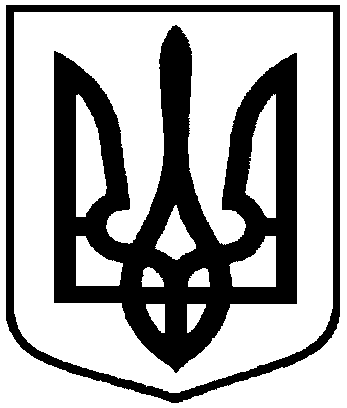 Проєктоприлюднено «__»_________2021 р.Про відмову Степченку Дмитру Сергійовичу в наданні дозволу на розроблення проекту землеустрою щодо відведення земельної ділянки у власність, що розташована в м. Суми,                      поруч із земельними ділянками з кадастровими номерами 5910136300:11:012:0016 та 5910136300:11:012:0012, орієнтовною площею 0,1000 га